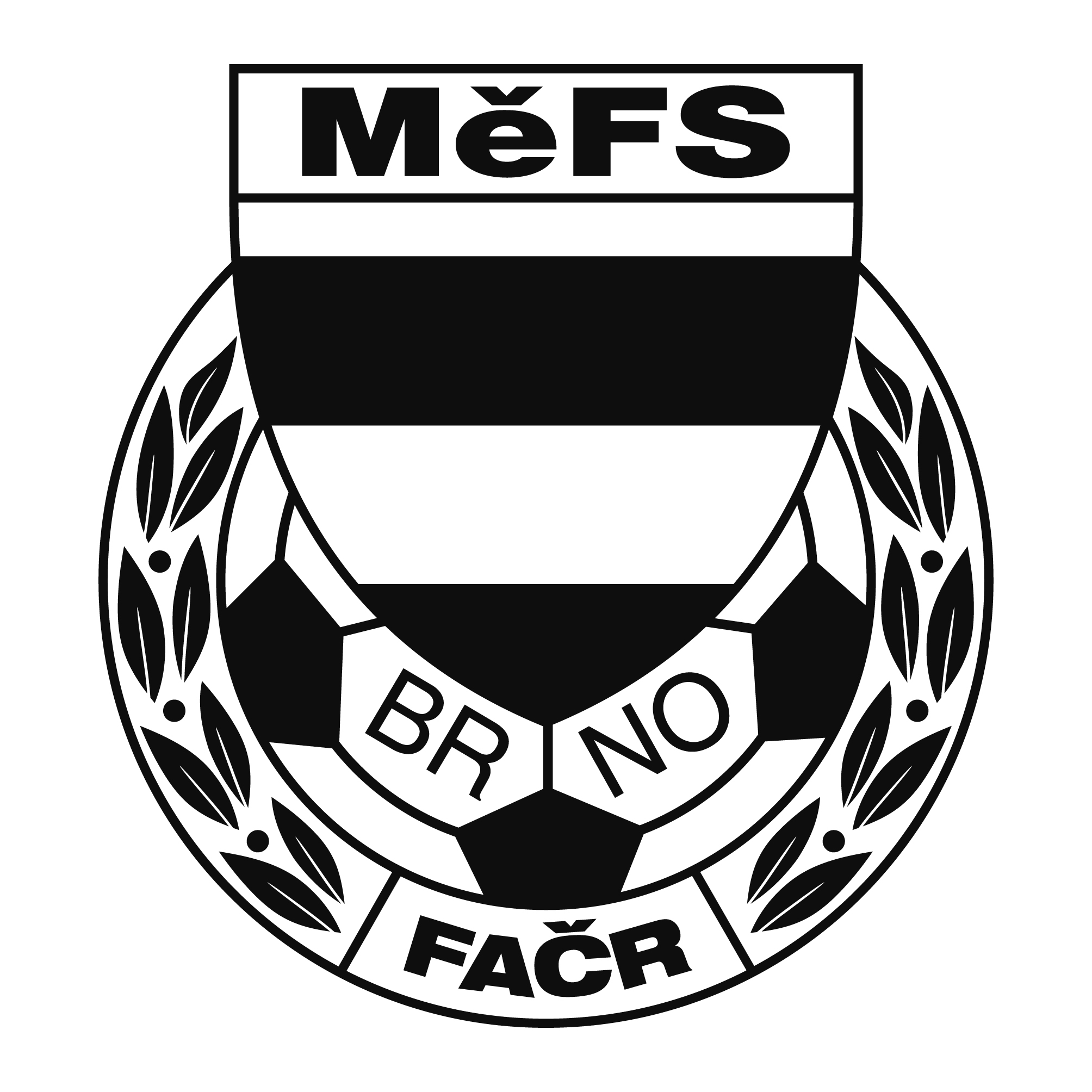 NOMINAČNÍ  LISTINAvýběru MěFS, hráčů U 14 – r. 2009Akce:			Mezinárodní turnaj žákovských výběrů U14Datum a čas: 	13.10.2022 	Sraz: 7:20 ulice Vídeňská, před halou Moravské Slavie Návrat: cca 16:30 Místo turnaje: 	Stadion FC Miroslav	 Všichni hráči sebou budou mít kartičku pojištěnce, pití, brankáři vlastní vybavení.Nominace hráčů U14:Trenér: Ondřej Šafránek		Vedoucí: Jaroslav PučekV krajním případě lze vyrozumět telefonicky Ondřeje Šafránka – tel. 605344523Hráči si s sebou vezmou sportovní oblečení a chrániče.V případě neomluvené neúčasti nominovaných hráčů se klub vystavuje postihu dle článku 17 bod 3 RFS !V Brně 6.10.2022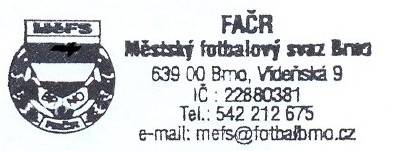    	Ondřej Šafránek v.r.					                   Mgr. Jan Maroši, v.r.	předseda KM MěFS						         předseda VV MěFSZa správnost:				                                                                              Libor Charvát					              sekretář MěFSPříjmení a jméno                                  mateřský klub1Bělohlávek AdamTJ Tatran Bohunice2Kebrle OndřejTJ Tatran Bohunice3Savytskyi MyroslavTJ Tatran Bohunice4Bezděk JakubTJ Tatran Kohoutovice5Čech DavidTJ Tatran Kohoutovice6Jurajda PatrikFC Dosta Bystrc7Karas LukášFC Dosta Bystrc8Kovařík DominikFC Dosta Bystrc9Orság Daniel (B)FC Soběšice10Schreiber JakubFC Soběšice11Rozsypal JakubFC Soběšice12Kotek MatějČAFC Židenice 201113Tureček Lukáš FC Svratka Brno14Gala Nicolas (B)FC Svratka Brno15Hynek VáclavFC Svratka Brno16Džiuban MatyášFC Svratka Brno17Sládek DanielFC Svratka BrnoNáhradníci:Mareš DenisFC Svratka BrnoVilimský ŠtepánFC Svratka Brno